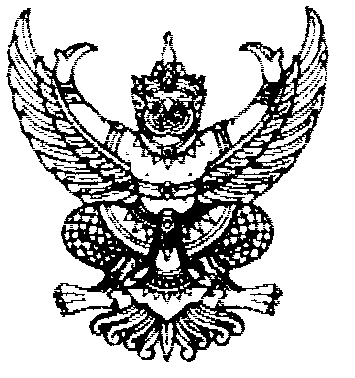 คำสั่งศูนย์การศึกษานอกระบบและการศึกษาตามอัธยาศัยอำเภอพระนครศรีอยุธยาที่     /2554เรื่อง	แต่งตั้งคณะกรรมการจัดทำแผนพัฒนาคุณภาพการศึกษา………………………………………………….		เพื่อให้การดำเนินการจัดทำแผนพัฒนาคุณภาพการศึกษาของศูนย์การศึกษานอกระบบและการศึกษาตามอัธยาศัยอำเภอพระนครศรีอยุธยา มีประสิทธาภพสอดคล้องกับนโยบายของสำนัก กศน.สำนักงานปลัดกระทรวงศึกษาธิการ  
                    อาศัยคำสั่งสำนักงานปลัดกระทรวงศึกษาธิการ   ที่ 489/2551  เรื่อง  การมอบอำนาจของปลัดกระทรวงศึกษาธิการ  ให้ผู้อำนวยการศูนย์การศึกษานอกระบบและการศึกษาตามอัธยาศัยอำเภอ/เขต ปฏิบัติราชการแทน จึงมอบหมายงานให้บุคลากรจัดทำแผนพัฒนาคุณภาพการศึกษาระยะ 3 ปี (ปี พ.ศ. 2555-2557 ) ของศูนย์การศึกษานอกระบบและการศึกษาตามอัธยาศัยอำเภอพระนครศรีอยุธยาดังนี้		1. นายพานิช  ศรีงาม                  ผอ.กศน.อำเภอ   ประธานกรรมการ
		2. นางสาวเอมอร   บริบูรณ์          ครู ค.ศ.3	           กรรมการ		3. นางศิริพรรณ  ขำศรีบุศ            ครู ค.ศ.3	           กรรมการ		4. นางจริยา  กาญจนสาร	            ครู ค.ศ.3	           กรรมการ				        	5. นางจีระภา  โกพัฒน์ตา            ครูอาสาฯ                   กรรมการ			6. นางประภาพรรณ  ทองพันชั่ง     ครูอาสาฯ            กรรมการและเลขานุการ	          ขอให้คณะกรรมการที่ได้รับแต่งตั้งร่วมกันวิเคราะห์สภาพแวดล้อมขององค์กร วิเคราะห์ผลการดำเนินงาน ทบทวนวิสัยทัศน์ พันธกิจและเป้าประสงค์ รวมทั้งกลยุทธ์ที่ใช้ในการดำเนินการ จากนั้นนำไปสู่การประชาพิจารณ์โดยเชิญคณะกรรมการสถานศึกษา และผู้เกี่ยวข้องเข้ามาร่วมกันพิจารณาความเป็นไปได้ และความถูกต้องเพื่อให้สถานศึกษาได้ใช้แผนพัฒนาฯให้เกิดประโยชน์สูงสุดต่อไป											ทั้งนี้ตั้งแต่วันที่	     1  ตุลาคม  	             พ.ศ.	2554		 	สั่ง ณ วันที่     1 	 ตุลาคม  	พ.ศ.	2554 (นายพานิช   ศรีงาม)ผู้อำนวยการ กศน.อำเภอพระนครศรีอยุธยา